„SASANKI”BLOK TAMETYCZNY: „KOLORY LATA”PONIEDZAŁEK – 29.06.2020TEMAT DNIA:  „Letnie kwiaty”Cele szczegółowe: Dziecko: Rozpoznaje i dopasowuje kolorySamodzielnie myje zębyDoskonali ogólną sprawność ruchowąRozpoznaje i nazywa rodzaje wybranych kwiatówNaśladuje ruchy występujące w piosenceRozwija zdolności manualne i zręcznościoweRozwija i utrwala wiedzę przyrodnicząZapoznaje się z treścią wierszaWitamy rodziców i dzieci z grupy „Sasanki”, niżej zamieszczamy propozycje zabaw na dziś.„Duży i mały skok” – zabawa skocza. Wygibasy przy muzyce. Proszę kliknąć w poniższy link. https://www.youtube.com/watch?v=InxomdEHL8M „Zabawa w kolory” – zabawa rzutna. Rodzic przygotowuje dziecku pojemniki oraz klocki w trzech kolorach (żółty, zielony, czerwony). Dziecko siada na przeciwko pojemników i próbuje wrzucić klocek do pojemnika o tym samym kolorze. „Trening czystości” – nauka samodzielnego korzystania z toalety oraz sygnalizowania potrzeb fizjologicznych. Ćwiczenia poranne: zabawy i ćwiczenia poranne do wykonywania z poprzedniego tygodnia. „Kolorowe letnie kwiaty” –  rozmowa kierowana na temat letnich kwiatów na podstawie ilustracji.   Dziecko  ogląda  karty przedstawiające rośliny. Z pomocą rodzica podaje ich nazwy, opisuje ich  kolor. Wskazuje spośród nich kwiaty, które mu się najbardziej podobają.Załącznik nr.1 „Kwiatki, bratki i stokrotki” – improwizacja taneczna do piosenki prostymi elementami ruchu. Dziecko wykonuje ruchy występujące w piosence, lub tańczy w dowolny sposób według własnego pomysłu. Link do piosenki: https://www.youtube.com/watch?v=KoAEIDEzG3Y „Mój ulubiony kwiat”- ćwiczenia manualne. Dziecko lepi kwiat z plasteliny według własnego pomysłu i inwencji twórczej. Lepi duży środek kwiatka, wykonuje wiele małych płatków, następnie łączy je ze sobą, dokleja łodygę (drewniany patyczek po lodach). „Tworzymy zielnik” - zabawa przyrodnicza.
W wolnym czasie wybierzcie się na pobliska łąkę lub do parku.
Nazbierajcie znajdujące się tam zioła, liście czy kwiaty.
Wykonajcie letni zielnik. Gromadźcie ciekawe okazy roślinne z miejsc, które odwiedzicie w tracie całych wakacji.„Zielnik” – wysłuchane zmodyfikowanego wiersza A. Onichimowskiej.Mniszek lekarski i rumianek,
mały bukiet sasanek.
Kwiaty jabłoni i liście babki
fiołki, konwalie, bratki.
Suszone zioła, liście i kwiatki,
to ślady lata – zielnik Agatki.    Zabawy relaksacyjne- słuchanie muzyki relaksacyjnej (odgłosów lasu, śpiewu ptaków). Dziecko leży na dywanie z zamkniętymi oczami, słucha muzyki z odgłosami lasu.  https://www.youtube.com/watch?v=vY6wBDCBtzU&feature=youtu.be                                                                                                                                                                                                                                                                              Opracowała:                                                                            Anna Drożdżewicz                                                                             Marta Drożdżewicz Prosimy o przesyłanie nam zdjęć,  krótkich filmików przedstawiających efekty pracy dzieci. Bardzo chętnie umieścimy je na stronie przedszkola. Dziękujemy, życzymy miłej zabawy.Załącznik nr.1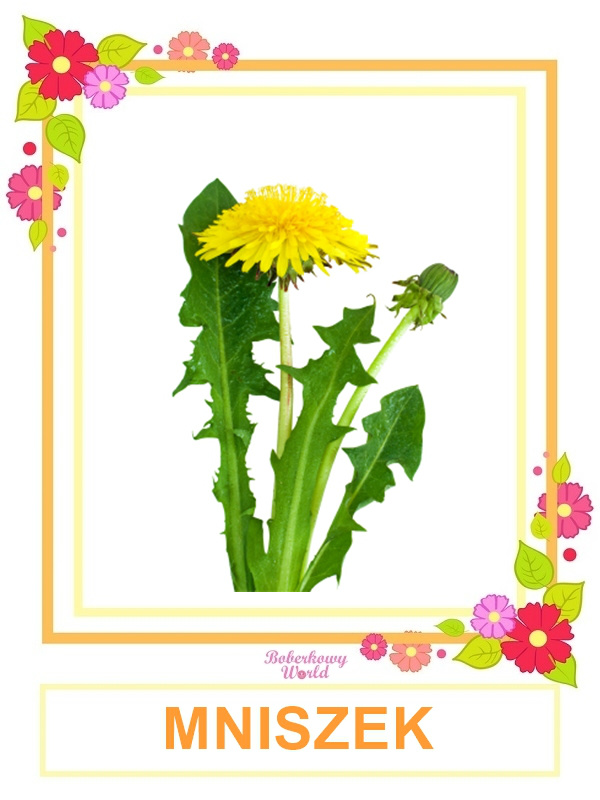 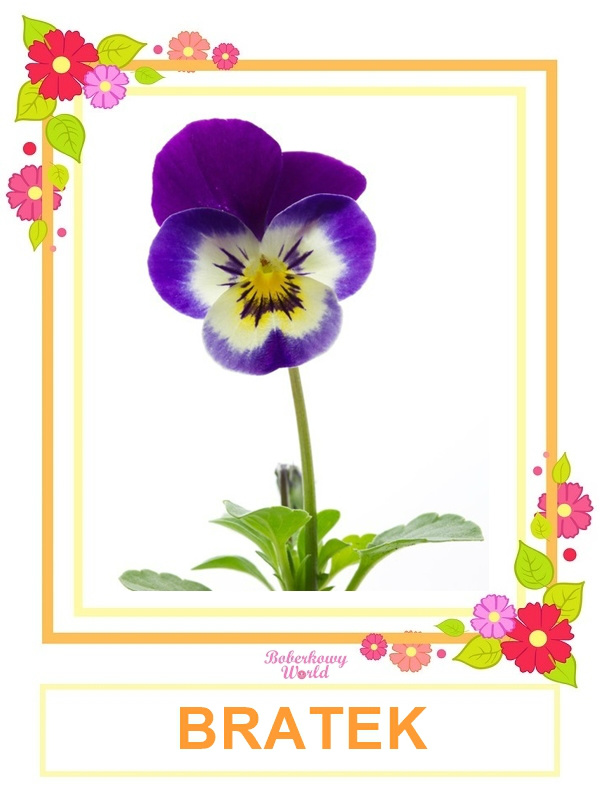 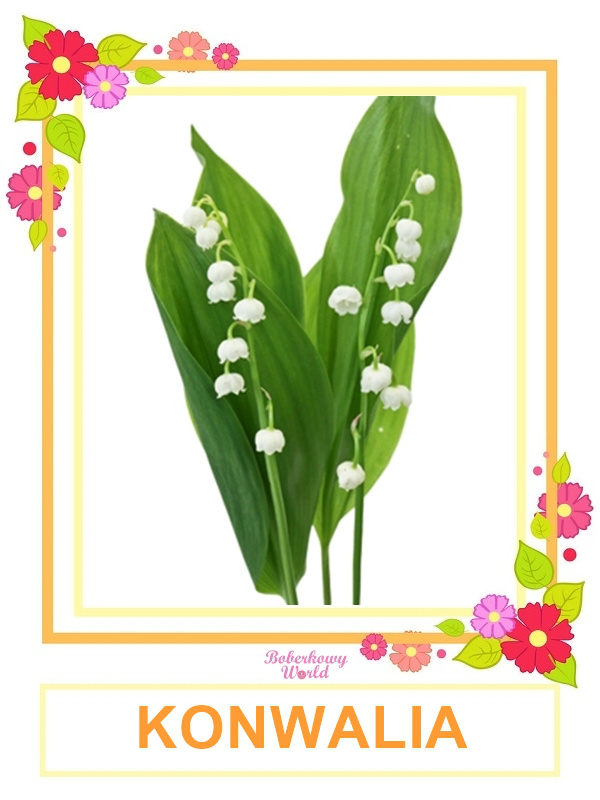 